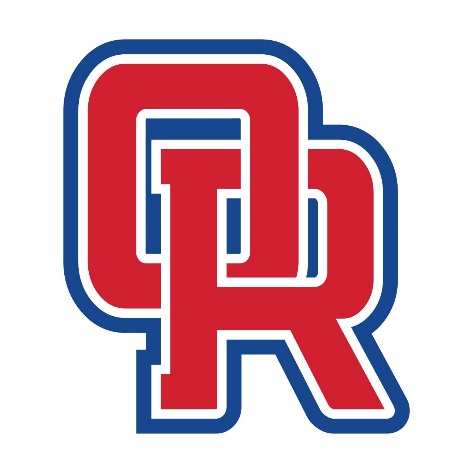 Spirit Day Dress Up Themes9/25 Wrangle the Wildcats- western/ overalls10/1- Lei out the Spartans- Hawaiian10/8- Pink out the Wildcats10/15-Blind the Bears- Neon10/29- Tame the Tigers -Animal Print11/6- Rock the Highlanders- Rock n Roll11/13- HOCO11/20- Crush the Cavs- Superhero